INDICAÇÃO Nº 2002/2021Sugere ao Poder Executivo Municipal a manutenção de lâmpada na Rua Grécia, próximo ao número 254, no bairro Jardim Europa, neste municípioExcelentíssimo Senhor Prefeito Municipal, Nos termos do Art. 108 do Regimento Interno desta Casa de Leis, dirijo-me a Vossa Excelência para sugerir ao setor competente que, por intermédio do Setor competente, promova a manutenção de lâmpada com defeito, acendendo/apagando na Rua Grécia, próximo ao número 254, com ponto de referência um sobrado, no bairro Jardim Europa, neste município. Justificativa:Este vereador foi procurado pela munícipe Luzinete, solicitando a troca de lâmpada no referido local, pois a mesma já esta queimada há algum tempo, causando insegurança á população, já que os moradores trafegam pela via durante a madrugada, quando vão ao trabalho.Plenário “Dr. Tancredo Neves”, em 07 de junho de 2.021.JESUS                 Valdenor de Jesus G. Fonseca	   -Vereador-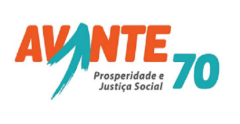 